Российская Федерация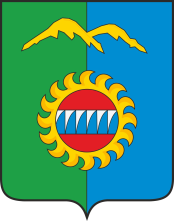 Администрация города ДивногорскаКрасноярского края П О С Т А Н О В Л Е Н И Е___.___.2021      			г. Дивногорск	   	                             № _____ пО внесении изменений в постановление администрации города Дивногорска от 28.08.2020 № 121п «Об утверждении Порядка и условий предоставления субсидий субъектам малого и среднего предпринимательства, осуществившим расходы на строительство (реконструкцию) для собственных нужд производственных зданий, строений, сооружений и (или) приобретение оборудования за счет привлеченных целевых заемных средств, предоставляемых на условиях платности и возвратности кредитными и лизинговыми организациями, региональной микрофинансовой организацией, федеральными и региональными институтами развития и поддержки субъектов малого и среднего предпринимательства, в целях создания и (или) развития, и (или) модернизации производства товаров (работ, услуг)» (в ред. пост. от 18.11.2020 № 187п)В целях повышения эффективности предоставления финансовой поддержки субъектам малого и среднего предпринимательства, руководствуясь статьей 53 Устава городского округа город Дивногорск,ПОСТАНОВЛЯЮ:1. В постановление администрации города Дивногорска от 28.08.2020 № 121п «Об утверждении Порядка и условий предоставления субсидий субъектам малого и среднего предпринимательства, осуществившим расходы на строительство (реконструкцию) для собственных нужд производственных зданий, строений, сооружений и (или) приобретение оборудования за счет привлеченных целевых заемных средств, предоставляемых на условиях платности и возвратности кредитными и лизинговыми организациями, региональной микрофинансовой организацией, федеральными и региональными институтами развития и поддержки субъектов малого и среднего предпринимательства, в целях создания и (или) развития, и (или) модернизации производства товаров (работ, услуг) (в ред. пост. от 18.11.2020 № 187п)» (далее – Постановление) внести изменения следующего содержания:1.1. По тексту Постановления, приложения к Постановлению слова «субсидии субъектам малого и среднего предпринимательства, осуществившим расходы на строительство (реконструкцию) для собственных нужд производственных зданий, строений, сооружений и (или) приобретение оборудования за счет привлеченных целевых заемных средств, предоставляемых на условиях платности и возвратности кредитными и лизинговыми организациями, региональной микрофинансовой организацией, федеральными и региональными институтами развития и поддержки субъектов малого и среднего предпринимательства, в целях создания и (или) развития, и (или) модернизации производства товаров (работ, услуг)» заменить словами «субсидии субъектам малого и среднего предпринимательства, осуществившим расходы на строительство (реконструкцию) для собственных нужд производственных зданий, строений, сооружений и (или) приобретение оборудования за счет собственных и (или) привлеченных целевых заемных средств, предоставляемых на условиях платности и возвратности кредитными и лизинговыми организациями, региональной микрофинансовой организацией, организациями, образующими инфраструктуру поддержки субъектов малого и среднего предпринимательства, в целях создания и (или) развития, и (или) модернизации производства товаров (работ, услуг)» в соответствующих падежах;1.2. В приложение к Постановлению внести изменения следующего содержания:1.2.1. Пункт 2.1.1. изложить в новой редакции: «Для возмещения затрат, произведенных в целях создания и (или) развития, и (или) модернизации производства товаров (работ, услуг), включая затраты на монтаж оборудования, и связанных со строительством (реконструкцией) для собственных нужд производственных зданий, строений, сооружений, включая затраты на подключение к инженерной инфраструктуре, и (или) приобретением оборудования за счет собственных и (или) привлеченных целевых заемных средств»1.2.2. Подпункт 12) пункта 2.1.2. изложить в новой редакции: «Копии платежных документов, подтверждающих уплату первого взноса (аванса) и лизинговых платежей в сроки, предусмотренные договором лизинга»;1.2.3. Подпункт 1) пункта 2.4. изложить в новой редакции: «со строительством (реконструкцией) для собственных нужд производственных зданий, строений, сооружений, включая затраты на подключение к инженерной инфраструктуре, и (или) приобретением оборудования, за счет собственных средств и (или) привлечения не менее 70 процентов целевых заемных средств, предоставляемых на условиях платности и возвратности кредитными и лизинговыми организациями, региональной микрофинансовой организацией, организациями, образующими инфраструктуру поддержки субъектов малого и среднего предпринимательства.	Размер субсидии составляет 30 процентов произведенных затрат, но не более:	0,5 млн рублей на одного получателя поддержки с численностью работающих от 1 до 15 человек (включительно);1,0 млн рублей на одного получателя поддержки с численностью работающих 16 и более человек.»1.2.4. В пункте 4.9. слова «Министерством экономики и инвестиционного развития Красноярского края» заменить словами «Агентством развития малого и среднего предпринимательства Красноярского края»;	1.2.5. Пункт 4. Приложения № 1 к Порядку изложить в новой редакции:«Средняя численность работников заявителя за предшествующий календарный год, с учётом всех его работников, в том числе, работающих по гражданско-правовым договорам или по совместительству с учетом реально отработанного времени, работников представительств, филиалов и других обособленных подразделений ______________________________ человек,в том числе:- фактическая списочная численность _____________________человек,- численность внешних совместителей_____________________человек,- численность работников, выполнявших работы по договорам гражданско-правового характера______________________________человек.»1.2.6. Приложение № 5 Порядка изложить в новой редакции согласно приложению к настоящему постановлению.	2. Настоящее постановление подлежит опубликованию в средствах массовой информации, размещению на официальном сайте администрации города в информационно-телекоммуникационной сети «Интернет». 3. Настоящее постановление вступает в силу со дня его опубликования.4. Контроль за исполнением настоящего постановления оставляю за собой.Глава города                                                                                          С.И. ЕгоровПриложение к постановлению администрации города Дивногорскаот _______________ № ________пПриложение № 5 к ПорядкуРЕШЕНИЕ  О СООТВЕТСТВИИ ЗАЯВКИ ПОРЯДКУ И УСЛОВИЯМ ПРЕДОСТАВЛЕНИЯ СУБСИДИИЗаявитель: ______________________________________________________________(полное наименование заявителя)Регистрационный номер и дата поступления заявки: __________________________	Вид поддержки: предоставление субсидии субъектам малого и среднего предпринимательства, осуществившим расходы на строительство (реконструкцию) для собственных нужд производственных зданий, строений, сооружений и (или) приобретение оборудования за счет собственных и (или) привлеченных целевых заемных средств, предоставляемых на условиях платности и возвратности кредитными и лизинговыми организациями, региональной микрофинансовой организацией, организациями, образующими инфраструктуру поддержки субъектов малого и среднего предпринимательства, в целях создания и (или) развития, и (или) модернизации производства товаров (работ, услуг).	Заявка рассмотрена Комиссией на соответствие порядку и условиям предоставления субсидии субъектам малого и среднего предпринимательства, осуществившим расходы на строительство (реконструкцию) для собственных нужд производственных зданий, строений, сооружений и (или) приобретение оборудования за счет собственных и (или) привлеченных целевых заемных средств, предоставляемых на условиях платности и возвратности кредитными и лизинговыми организациями, региональной микрофинансовой организацией, организациями, образующими инфраструктуру поддержки субъектов малого и среднего предпринимательства, в целях создания и (или) развития, и (или) модернизации производства товаров (работ, услуг).Принято решение: ________________________________________________.Заместитель Главы города ___________________ /_______________________/                                                                        (подпись)                           (расшифровка подписи)Начальник отдела экономического развития ___________________ /_______________________/                                                                        (подпись)                          (расшифровка подписи)РуководительФинансового  управления __________________ /________________________/                                                                        (подпись)                          (расшифровка подписи)Начальник отдела правовогои кадрового обеспечения___________________ /_______________________/                                                                        (подпись)                         (расшифровка подписи) « ___ » _____________ 20____ г.	